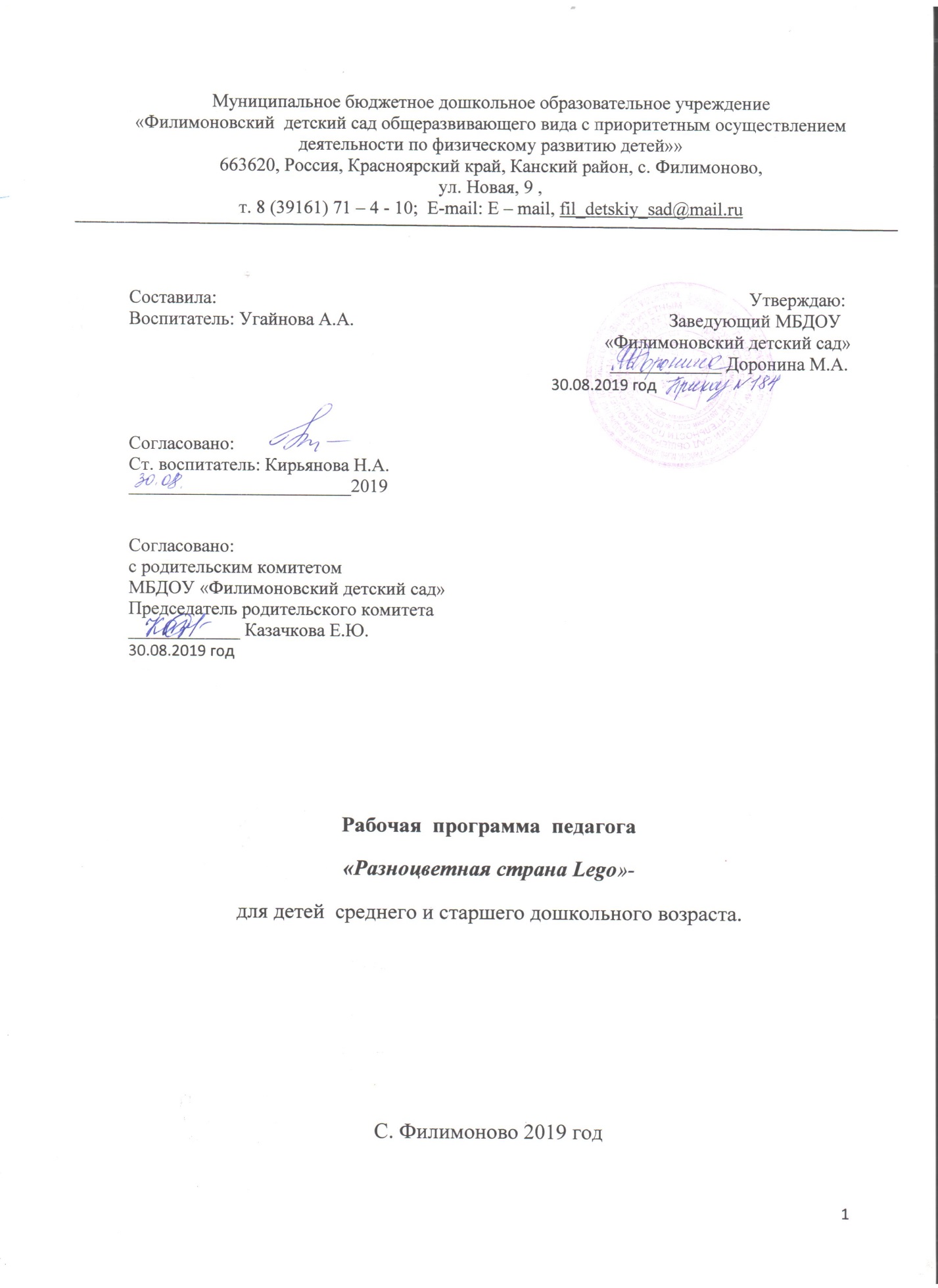 	Содержание.Целевой раздел.1.1.  Пояснительная записка.1.2.  Цели и задачи Программы.1.3. Принципы формирования Программы.1.4. Планируемые результаты освоения Программы.II. Содержательный раздел.2.1. Перспективное планирование по Программе  для средней, старшей, подготовительной к школе групп.2.2.  Формы  работы по  реализации Программы с учетом возрастных и индивидуальных особенностей детей III.  Организационный раздел.3.1. Материально-технические условия для  обеспечения  возможности  достижения планируемых результатов освоения Программы.Приложения.Целевой раздел.Пояснительная записка.  Сегодня обществу необходимы социально активные, самостоятельные и творческие люди, способные к саморазвитию. Инновационные процессы в системе образования требуют новой организации системы в целом. Образовательная деятельность в детском саду строится с учетом развития личности, мотивации и способностей детей в различных видах деятельности, обеспечивает разностороннее развитие детей с учетом их возрастных и индивидуальных психологических и физиологических особенностей и интересов, образовательных потребностей участников образовательных отношений. Формирование мотивации развития и обучения дошкольников, а также творческой познавательной деятельности – вот главные задачи, которые стоят сегодня перед педагогом в рамках федеральных государственных образовательных стандартов дошкольного образования (далее ФГОС ДО). В связи с этим огромное значение отведено конструированию. Конструирование по ФГОС ДО определено как  компонент обязательной части программы, как вид деятельности, способствующий развитию исследовательской и творческой активности детей, а также умений наблюдать и экспериментировать.  Благодаря конструированию быстро совершенствуется навыки и умения, умственное и эстетическое развитие ребенка. У детей с хорошо развитыми навыками в конструировании быстрее развивается речь, так как тонкая моторика связана с центрами речи. Ловкие, точные движения рук дают ребенку возможность быстрее и лучше овладеть техникой письма.Конструктор Легo - это занимательный материал, развивающий детскую фантазию, воображение, творческое начало. Конструктор дает возможность не только собирать игрушку, но и играть с ней. Большинство игр с конструктором не исчерпывается предлагаемыми заданиями, а позволяет детям составлять новые варианты заданий и придумывать новые игры с конструктором, то есть занимается творческой деятельностью. Основной образовательной деятельностью с использованием конструктора является игра - ведущий вид детской деятельности. Конструктор Лего позволяет учиться, играя и обучаться в игре.Программа направлена на всестороннее, гармоничное развитие детей дошкольного возраста, с учётом возможностей и состояния здоровья детей, расширение функциональных возможностей развивающегося организма, овладение ребёнком базовыми умениями и навыками в разных упражнениях.     Программа предназначена для педагогов  ДОУ, педагогов дополнительного образования, родителей.  Срок реализации: 3 года.Программа «Разноцветная страна Lego» направлена на развитие конструкторских способностей детей. Занятия проводятся с детьми с  4-5 лет по подгруппам (8-10 детей). Длительность занятий определяется возрастом детей. Занятия по программе проводятся 1 раз в неделю.- в средней группе не более 20 мин (дети 4-5 лет)- в старшей группе не более  25 мин (дети 5-6 лет)-в подготовительной к школе группе не более 30 мин (дети 6-7 лет)Нормативная база, на основе которой создана программа:ФЗ «Об образовании» от 29.12.20012 N 273-ФЗ «Об образовании в Российской Федерации»;Приказ Министерства образования и науки Российской Федерации  (Минобрнауки России) от 17 октября 2013 г. N 1155 г. Москва "Об утверждении федерального государственного образовательного стандарта дошкольного образования";Санитарно-эпидемиологические требования к устройству, содержанию и организации режима работы в дошкольных организациях (Санитарно-эпидемиологические правила и нормативы СанПин 2.4.1.2660-10);письма Министерства образования России от 09.08.2000г. №237 – 23 - 16 «О построении преемственности в программах дошкольного образования и начальной школы»;методическое письмо Министерства образования РФ от 24.04.1995г. № 46 – 19 – 15;инструктивно – методическое письмо Министерства образования РФ от 14.03.2000г. № 65 – 23 – 16.Данная программа оформлена в соответствии с письмом Министерства образования и науки Российской Федерации от 11.12.2006 года №06-1844 «О примерных требованиях к программам дополнительного образования детей», с учётом требований Положения о порядке оформления программ дополнительного образования детей в образовательных учреждениях. Цели и задачи  Программы Цель - развитие конструкторских способностей, технического и творческого потенциала детей дошкольного возраста посредством конструктора LEGOЗадачи  Программы:-развивать у дошкольников интерес к моделированию и конструированию, стимулировать детское техническое творчество;-обучать конструированию по образцу, чертежу, заданной схеме, по замыслу;-формировать предпосылки учебной деятельности: умение и желание трудиться, выполнять задания в соответствии с инструкцией и поставленной целью, доводить начатое дело до конца, планировать будущую работу;-совершенствовать коммуникативные навыки детей при работе в паре, коллективе; выявлять одарённых, талантливых детей, обладающих нестандартным творческим мышлением;-развивать мелкую моторику рук, стимулируя в будущем общее речевое развитие и умственные способности. Принципы формирования Программы.При формировании Программы были учтены  основные принципы по лего-конструированию:  - от простого к сложному;- учёт индивидуальных возможностей детей в освоении коммуникативных и конструктивных навыков;- активности и созидательности  - использование эффективных методов и целенаправленной деятельности, направленных на развитие творческих способностей детей;- комплексности решения задач - решение конструктивных задач в разных видах деятельности: игровой, познавательной, речевой;- результативности и гарантированности - реализация прав ребёнка на получение помощи и поддержки, гарантии положительного результата независимо от возраста и уровня развития детей.1.4. Планируемые результаты освоения Программы.Результатами освоения программы являются целевые ориентиры дошкольного образования, которые представляют собой социально-нормативные возрастные характеристики возможных достижений ребенка:• ребенок овладевает основными культурными способами деятельности, проявляет инициативу и самостоятельность в разных видах деятельности – игре, общении, познавательно-исследовательской деятельности, конструировании и др.; способен выбирать себе род занятий, участников по совместной деятельности;
• у ребенка развита крупная и мелкая моторика; он подвижен, вынослив, владеет основными движениями, может контролировать свои движения и управлять  ими;
• ребенок способен к волевым усилиям, может следовать социальным нормам поведения и правилам в разных видах деятельности, во взаимоотношениях со взрослыми и сверстниками, может соблюдать правила безопасного поведения и личной гигиены;
• у ребенка сформирован устойчивый интерес к конструкторской деятельности, желание экспериментировать, творить, изобретать;
• у ребенка развита способность к самостоятельному анализу сооружений, конструкций, чертежей, схем с точки зрения практического назначения объектов;
• ребенок овладевает умением работать в конструировании по условиям, темам, замыслу;
• ребенок может использовать готовые чертежи и схемы и вносить в конструкции свои изменения;
• ребенок овладевает умением использовать разнообразные конструкторы, создавая из них конструкции как по предполагаемым рисункам, так и придумывая свои;
• ребенок овладевает приемами индивидуального и совместного конструирования;
• знает правила безопасности на занятиях по конструированию с использованием мелких предметов;
• ребенок обладает установкой положительного отношения к миру, к разным видам труда, другим людям и самому себе, обладает чувством собственного достоинства; активно взаимодействует со сверстниками и взрослыми; •способен договариваться, учитывать интересы и чувства других, сопереживать неудачам и радоваться успехам других, адекватно проявляет свои чувства, в том числе чувство веры в себя, старается разрешать конфликты;
• ребенок достаточно хорошо владеет устной речью, может использовать речь для выражения своих мыслей, чувств и желаний, построения речевого высказывания в ситуации общения.II. Содержательный раздел.2.1. Перспективное планирование по Программе  для средней, старшей, подготовительной к школе групп.Средняя группа(4-5 лет):Первое полугодие:Расширять и обогащать практический опыт детей в процессе конструированияИспользовать специальные способы и приёмы с помощью наглядных моделей и схемУчить определять изображённый на схеме предмет, указывать его функциюФормировать представление, что схема несёт информацию не только о том, какой предмет на ней изображён, но и какой материал необходим для создания конструкции по схеме, а также о способе пространственного расположения  деталей и их соединенияУчить сравнивать графические модели, находить в них сходства и различияФормировать умение строить по схемеУчить сооружать постройки с перекрытиями. Делать постройку прочной, точно соединять детали между собойКонструировать по замыслу, заранее обдумывать содержание будущей постройки, называть её тему, давать её общее описаниеРазвивать творческую инициативу и самостоятельностьВторое полугодие:Закреплять умение анализировать конструктивную и графические моделиУчить сооружать постройку в соответствии с размерами игрушек, для которых она предназначаетсяПравильно называть детали лего-конструктораПродолжать закреплять умение соотносить реальную конструкцию со схемойУчить заранее обдумывать назначение будущей постройки, намечать цели деятельностиСравнивать полученную постройку с задуманнойРазвивать способность к контролю за качеством и результатом работыПримерное распределение занятий на год:Конструирование по образцу и преобразование образца по условиям Конструирование по условиям Конструирование по замыслу Занятия проводятся раз в неделю по 20 минут по подгруппам (по 8-10 детей). На первых занятиях дети закрепляют знания и умения,  приобретённые во второй младшей группе. С этой целью следует весь сентябрь проводить близкие по тематике занятия предыдущего года, но в усложнённом варианте. В средней группе несколько занятий необходимо уделить коллективной постройке. План анализа образца:Рассмотреть объект в целомВыделить цвета деталейНазвать детали лего-конструктораУстановить пространственное расположение частей постройкиПосле анализа занятия необходимо отводить время для обыгрывания построек, поощряя стремление детей к совместной игре. Помогая в объединении построек в общий сюжет.На занятиях по замыслу детей нужно учить обдумывать тему будущей постройки, намечать  цель деятельности, давать общее описание будущего продукта, осваивать план разработки замысла, сравнивать полученную постройку с задуманной.Перспективное планирование в средней группеСтаршая группа (5-6 лет):Первое полугодие:Закреплять приобретённые в средней группе уменияРазвивать наблюдательность, уточнять представление о форме предметов и их частей, их пространственном расположении, относительной величине, различии и сходствеРазвивать воображение, самостоятельность, смекалку, умение работать сосредоточенноУчить сооружать красивые  постройки,  опираясь на впечатления от рисунков, фотографий, чертежейПродолжать знакомить с новыми деталямиДобиваться рассуждений вслух при решении конструктивной задачиУчить заранее обдумывать замысел будущей постройки, представлять её общее конструктивное решение, соотносить свой замысел с имеющимся строительным материаломВторое полугодие:Учить работать с мелкими деталямиСоздавать более сложные  постройкиРаботать вместе, не мешая друг другу, создавать коллективные постройкиУчить рассказывать о постройке других воспитанниковСамостоятельно распределять обязанностиУчить помогать товарищам в трудную минутуВозводить конструкцию по чертежам без опоры на образецФормировать умение преобразовывать конструкцию в соответствии с заданными условиямиНаправлять детское воображение на создание новых оригинальных конструкцийРазвивать творческую активностьНавыки межличностного общения и коллективного творчестваСпособности к анализу и планированию деятельностиИнтерес к лего-конструкторуПримерное распределение занятий на год:Конструирование по образцу и преобразование образца по условиям Конструирование по условиям  Конструирование по замыслу  Занятия проводятся раз в неделю по 25 минут по подгруппам (по 8-10 детей).    На первых занятиях дети закрепляют знания и умения, приобретённые в средней группе. С этой целью весь сентябрь следует проводить близкие по тематике занятия предыдущего года, но в усложнённом варианте.Основные формы занятий:Моделирование по схеме, замыслу, образцуРабота над проектами (второе полугодие)Проект даёт ребёнку возможность экспериментировать, создавать собственный мир, повысить самооценку и учит работать в коллективе. Дети приобретают опыт в процессе общения друг с другом, учатся уважать мнения и работу других. Работа над проектом начинается с выбора темы и включает в себя следующие этапы:Подготовительный: рассматривание иллюстраций, фотографий, беседы по теме проектаОсновной делится на две части: рассматривание образцов, схем, создание проекта на нескольких занятияхЗаключительный: вывод о проделанной работе. Дети представляют свой проект и поощряются за оригинальные идеи, фантазию, старательность, интерес.Перспективное планирование в старшей группеПодготовительная к школе группа (6-7 лет):Закреплять навыки, полученные в старшей группеОбучать конструированию по графической моделиУчить строить по замыслу, развивать воображение, умение заранее обдумывать предметное содержание, назначение и строение будущей постройки, строительного материала и возможности конструкции в пространстве.Учить работать в группе (внимательно относиться друг к другу, договариваться о совместной работе, распределять обязанности, планировать общую работу, действовать согласно договору, плану, конструировать в соответствии с общим решением).Примерное распределение занятий на год:Конструирование по образцу  и преобразование образца по условиям Конструирование по условиям Конструирование по замыслу  Занятия проводятся раз в неделю по 30 минут по подгруппам (по 8-10 детей)     На первых занятиях дети закрепляют знания и умения, приобретённые в старшей группе. С этой целью весь сентябрь следует проводить близкие по тематике занятия предыдущего года, но в усложнённом варианте.Перспективное планирование в подготовительной к школе группе2.2.	Форма работы по  реализации Программы с учетом возрастных и индивидуальных особенностей детей 	В рамках реализации Программы используется проектная деятельность детей: творческие, исследовательские проекты,– направление проектной деятельности, развивающее позитивную социализацию детей.В работе по Программе используются следующие формы работы:1. Конструирование по образцу - прямая передача готовых знаний, способов действия основанная на подражании. Детям дается образец постройки и способы воспроизведения.2. Конструирование по модели. Детям дается модель, но не даются способы решения. Конструирование по модели это усложненная разновидность конструирования по образцу.3. Конструирование по условиям - образца нет, схемы тоже нет и нет и способов возведения. Определяем только условия, которым должна соответствовать постройка, ее практическое значение. Конструирование по условиям способствует развитию творческого конструирования.4. Конструирование по схемам. В результате такого обучения - формируются мышление и познавательные способности.5. Конструирование по замыслу. Большая возможность для развертывания творчества ипроявления самостоятельности. Дети сами решают, что и как будут конструировать. Данная форма не средство обучения детей созданию замыслов, а форма деятельности позволяющая самостоятельно и творчески использовать знания и умения полученные заранее.При конструировании по условиям - образца нет, задаются только условия, которым постройка должна соответствовать.Конструирование по замыслу предполагает, что ребенок сам, создает образ будущего сооружения и воплотит его. Этот тип конструирования лучше других развивает творческие способности. На занятии дошкольники проходят 4 этапа усвоения программы: 1- восприятие, 2- мышление, 3- действие, 4- результат. По окончании каждого занятия ребенок видит результат своей работы.Отличительной особенностью конструирования является самостоятельность и творчество. Как правило, конструирование завершается игровой деятельностью. Дети постройки используют в сюжетно-ролевых играх, в играх - театрализациях, используют в дидактических играх и упражнениях, при подготовке к обучению в школе.III.  Организационный раздел.3.1. Материально-технические условия для  обеспечения  возможности  достижения  планируемых результатов освоения Программы.Для успешного  выполнения поставленных задач необходимы следующие условия:Предметно-развивающая среда: Строительные  наборы и конструкторы:- настольные;- напольные;- деревянные;- металлические;- пластмассовые (с разными способами крепления);- «Лего-Дупло», «Лего-Классик», «Лего Education», подобные отечественным конструкторам;Для   обыгрывания конструкций необходимы  игрушки (животные, машинки и др.).Демонстрационный материал:- наглядные пособия;- цветные иллюстрации;- фотографии;- схемы;- образцы;- необходимая литература.Техническая оснащенность:- магнитофон;- фотоаппарат;- файлы с записями (познавательная информация, музыка, видеоматериалы);- проектор, экран;- компьютер;- демонстрационная магнитная доска.Методическое обеспечение Программы:- учебно-тематический план; - методическая литература, справочные материалы для педагогов; - ресурсы информационных сетей по методике проведения занятий и подбору схем изготовления изделий; - схемы пошагового конструирования.Конструктивное взаимодействие с семьей предполагает объединение усилий по обеспечению развития и обучения ребенка, использование традиционных форм работы с родителями: родительские собрания, консультации, беседы, дни открытых дверей, тематические встречи и др., а так же интернет технологии: электронная почта, сайт детского сада, сетевые сообщества.№ТемаЗадачи1Знакомство с конструкторомПознакомить с деталями конструктора и способами их крепления. Закреплять знания цвета и формы. Рассмотреть технику безопасности на лего - занятиях.2Постройка башен разных по высотеУчить составлять простейшие постройки разных по высоте. Знакомить со способами  соединения деталей. Закрепить детали конструктора, цвета  и форму деталей. Развивать пространственную ориентировку.3Постройка лесенкиПродолжать учить составлять простейшие постройки. Знакомить со способами  соединения деталей. Закрепить название деталей, пространственную ориентировку, чередование по цвету.4Постройка мостика, ворот и гаражейУчить составлять простейшие постройки. Знакомить со способами  соединения деталей. Закрепить пространственную ориентировку.5Моделирование осеннего дереваЗакрепить детали конструктора. Учить анализировать образец, повторить части дерева. Развивать воображение, фантазию, мелкую моторику рук.6 Моделирование великанов.Продолжать развивать интерес к конструктивной деятельности. Учить анализировать образец постройки, выделяя основные части, их пространственное расположение, планировать последовательность создания постройки.7Моделирование  репкиУчить детей располагать детали в порядке возрастания и убывания, подбирать необходимые цвета. Развивать пространственную ориентировку, творческое мышление.8УлиткаУчить детей располагать детали в порядке убывания величины. Закрепить умение точно соединять детали в сооружении. Развивать воображение и фантазию, худ- эстетический вкус.9Моделирование собачки по образцуУчить строить собаку по образцу. Развивать творческое воображение и фантазию. Закрепить навыки конструирования.10Моделирование лошадки по образцуУчить строить лошадку, анализируя образец. Развивать творческое воображение и фантазию, навыки конструирования.11Моделирование жирафа Учить строить жирафа по схеме, развивать мелкую моторику рук, творчество, умение подбирать цвета. Закрепить отсчет предметов.12Моделирование оленяУчить строить  по образцу. Развивать творческое мышление, моторику рук. Закрепить навыки конструирования.13Конструирование по замыслу.Учить строить по своему замыслу, планировать последовательность работы. Развивать фантазию и творческое мышление. Закрепить навыки конструирования.14Игрушка пирамидкаУчить детей располагать детали в порядке убывания величины. Закрепить умение точно соединять детали в сооружении. Развивать воображение и фантазию, худ. -эстетический вкус.15Ёлочка пушистаяУчить строить елочку. Закрепить название деталей. Развивать фантазию, мелкую моторику рук16Гирлянда(бусы для елочки)Учить строить гирлянду по образцу , по схеме и по замыслу. Развивать худ. -эстетический вкус, творческое мышление, моторику рук, навыки чередования конструктора.17Конструирование легковой машины Учить анализировать образцы построек, выделяя основные части машины, их пространственное расположение. Развивать воображение и фантазию, худ. -эстетический вкус. 18Конструирование грузовой машиныПродолжать развивать интерес к конструктивной деятельности. Учить анализировать образцы построек, выделяя основные части машины, их пространственное расположение, планировать последовательность создания постройки.19Моделирование кранаУчить строить по образцу. Развивать творческое мышление, моторику рук. Закрепить навыки конструирования.20Трактор Рассмотреть образец постройки и анализировать основные части и детали. Учить анализировать образец. Развивать творчество мышление и фантазию.21Моделирование цыпленка и курочкиУчить анализировать образец и находить в них основные части .Развивать пространственную ориентировку, худ -эстетический вкус, умение правильно подбирать цвета.22Моделирование утенка и уточкиУчить строить по образцу. Развивать творческое мышление, моторику рук, навыки конструирования.23Моделирование по замыслу.Конструирование по собственному замыслу, учить планировать свою работу и осуществить свой замысел. Развивать фантазию, пространственную ориентировку.24СамолетПродолжать развивать интерес к конструктивной деятельности. Учить анализировать образцы построек, выделяя основные части, их пространственное расположение, планировать последовательность создания постройки25ТанкРасширить представления о военном транспорте. Продолжить учить анализировать образец постройки, находить основные детали. Закрепить навыки конструирования. Развивать творческую инициативу.26ЦветочекУчить строить цветочек. Развивать творческое воображение и фантазию, навыки конструирования. мелкую моторику рук, художественно-эстетический вкус.27ДомикПознакомить с основными частями конструкции. Планировать этапы постройки. Продолжать учить творческому конструированию, самостоятельно находить детали для украшения28Мебель для комнатыРазвивать способность выделять в предметах  их функциональные части Учить строить по образцу, планировать последовательность работы. Развивать  творческие способности. Воспитывать уважение к профессии строителя.29ДраконКонструирование по собственному замыслу, учить планировать свою работу и осуществить свой замысел. Развивать фантазию, пространственную ориентировку30РакетаПознакомить с космическим транспортом. Учить находить конструктивные решения, развивать творчество и фантазию.31КорабликДать представление о водном транспорте. Продолжить учить анализировать образец постройки, находить основные детали. Закрепить навыки конструирования. Развивать творческое начало.32Моделирование по замыслуУчить планировать свою работу и осуществить свой замысел. Развивать фантазию, творческое мышление.№ ТемаЗадачи1Знакомство с конструкторомПовторить детали конструктора, название деталей и их особенности (форма, цвет, размер).Рассмотреть возможные способы соединения деталей (стопкой, внахлест, ступенчатое)Повторить технику безопасности на лего - занятиях.2Город мастеров - мебель для куколРазвивать способность выделять в предметах их функциональные части. Учить анализировать образец. Развивать творчество. Закрепить название деталей.3Лесенки разныеРазвивать способность выделять в предметах их функциональные части. Учить анализировать образец. Развивать творчество.4Яблоко, груша, сливаУчить строить фрукты передавая характерные особенности. Развивать творческое воображение и фантазию, навыки конструирования, мелкую моторику рук.5Репка и свеклаУчить строить овощи передавая характерные особенности. Развивать творческое воображение и фантазию, навыки конструирования, цветовое решение и речь.6Осенний лесУчить строить разные виды деревьев, различать их. Закрепить способы скрепления деталей. Развивать творческую фантазию, мелкую моторику рук.7Конструирование по замыслуЗакреплять полученные навыки. Учить обдумывать содержание будущей постройки, называть тему и давать общее описание. Развивать творческую инициативу и самостоятельность8МостПродолжать учить самостоятельно строить мосты, анализировать образец, уметь преобразовывать его в длину и ширину. Вызвать интерес к творческому конструированию9Дом одноэтажныйПознакомить с основными частями конструкции. Планировать этапы постройки. Продолжать учить творческому конструированию, самостоятельно находить детали для украшения. Воспитывать уважение к профессии строителя.10Дом многоэтажныйПродолжить знакомить с работой архитектора и строителя. Учить анализировать образец постройки. Знать название основных конструкций. Развивать интерес к строительству домов.11Дома сказочных героевУчить обдумывать содержание будущей постройки. Развивать творческую инициативу и самостоятельность. Закрепить полученные навыки для строительства домов.12Детская площадка.Развивать фантазию и воображение детей. Закрепить навыки построения устойчивых моделей. Учить создавать сюжетные композиции. Воспитывать бережное отношение к труду людей.13ЁлочкаУчить составлять простейшие постройки. Знакомить со способами соединения деталей. Закрепить пространственную ориентировку.14СнеговикУчить анализировать образец. Развивать творческое воображение и фантазию, навыки конструирования.15Домашние животные- кошка, собачка и лошадкаВспомнить умение составлять простейшие постройки. Закрепить способы  соединения деталей. Развивать творческие способности, художественно-эстетический вкус, пространственную ориентировку.16Животные жарких стран -верблюд, жираф, слон, Учить находить и выделять характерные особенности объекта. Рассмотреть и проанализировать образец постройки. Развивать интерес к конструированию разных животных.17Обезьянка, лев, бегемот, носорог, страусУчить находить и выделять характерные особенности объекта. Рассмотреть и проанализировать образец постройки. Развивать интерес к конструированию разных животных.18Животные живущие на суше и на воде. (крокодил, змея, черепаха, улитка) Развивать творческое воображение и фантазию, навыки конструирования. Рассмотреть и проанализировать образец постройки. Развивать интерес к конструированию разных животных.19Животные Севера-  пингвин, медведь, оленьУчить находить и выделять характерные особенности объекта. Рассмотреть и проанализировать образец постройки. Развивать интерес к конструированию разных животных.20Зоопарк- конструирование по замыслуЗакреплять полученные навыки. Учить обдумывать содержание будущей постройки, называть тему и давать общее описание. Развивать творческую инициативу и самостоятельность.21Воздушный транспорт - самолетРасширить представления о воздушном транспорте. Продолжить учить анализировать образец постройки, находить основные детали. Закрепить навыки конструирования. Развивать творческую инициативу и самостоятельность.22Воздушный транспорт -вертолетПродолжать развивать интерес к конструктивной деятельности. Учить анализировать образцы построек, выделяя основные части , их пространственное расположение, планировать последовательность создания постройки. Развивать творческое мышление.23Танк. Выставка военной техникиПродолжить развивать интерес к конструктивной деятельности. Учить планировать работу, находить интересные конструктивные решения. Развивать творческое мышление, мелкую моторику рук24Цветик -семицветик Учить строить цветочек. Развивать творческое воображение и фантазию, навыки конструирования, мелкую моторику рук25Заюшкина избушкаПродолжать развивать интерес к конструктивной деятельности. Учить планировать свою работу. Развивать творческое мышление и фантазию.26Конструирование по замыслуЗакреплять полученные навыки. Учить обдумывать содержание будущей постройки, называть тему и давать общее описание. Развивать творческую инициативу и самостоятельность27Грузовая и легковая машиныПродолжать развивать интерес к конструктивной деятельности. Учить анализировать образцы построек, выделяя основные части машины, их пространственное расположение, планировать последовательность создания постройки.28Трактор с прицепомПродолжать развивать интерес к конструктивной деятельности. Учить анализировать образцы построек, выделяя основные части машины, их пространственное расположение, планировать последовательность создания постройки.29Космическое путешествиеПознакомить с космическим транспортом. Учить находить конструктивные решения, развивать творчество и фантазии30Морское путешествие -выставка водного транспортаДать представление о водном транспорте. Продолжать учить анализировать образец постройки, находить основные детали. Закрепить навыки конструирования. Развивать творческое начало.31Железнодорожный вокзал нашего поселкаУточнить представления детей о деталях конструктора, о способах их соединения. Познакомить с конструкцией вокзала. Учить разбираться в схемах. Творчески подходить к решению конструктивных задач. Развивать самостоятельность, умение рассуждать, делать выводы и находить собственные решения.32Конструирование по замыслуЗакрепить полученные навыки. Развивать пространственное мышление, фантазию и самостоятельность.№ТемаЗадачи1Знакомство с конструкторомВспомнить основные детали конструктора, вспомнить способы крепления. Развивать творческое мышление, речь. Конструирование по замыслу. Рассмотреть технику безопасности на лего - занятиях.2Моделирование бабочки Формировать чувство симметрии и умение правильно чередовать цвет в моделях. Расширить знания о бабочках. Развивать речь и пространственную ориентировку3Устойчивость LEGO моделей. Постройка пирамид. Закрепить навыки соединения деталей. Научить детей умению располагать детали в рядах в порядке убывания, строить прочную устойчивую постройку. Учить слушать инструкцию педагога. Познакомить с видами и историей пирамид.4Урожай с огородаРазвивать фантазию и воображение детей, умение передавать форму объекта средствами конструктора. Закрепить навыки скрепления деталей. Обучить созданию сюжетной композиции5Урожай с садаРазвивать фантазию и воображение детей. Учить передавать форму объекта средствами конструктора. Закрепить навыки скрепления деталей конструктора.6Конструирование по замыслуУчить планировать свою работу. Закрепить полученные навыки. Развивать фантазию и творчество.7Наш двор- детские площадкиРазвивать фантазию и воображение детей. Закрепить навыки построения устойчивых и симметричных моделей. Учить созданию сюжетной композиции. Воспитывать бережное отношение к труду людей8Домашние животныеУчить строить модели домашних животных по схеме и по образцу. Развивать пространственное мышление, мелкую моторику рук, творчество.9Дикие животные.Учить строить модели хищников и травоядных животных по схеме и по образцу. Развивать пространственное мышление, мелкую моторику рук, творчество, фантазию.10Подарок Карлсону от ребят (постройка моделей машин).Развивать  фантазию и воображение детей,  умение передавать форму объекта средствами конструктора. Закрепить навыки скрепления. Обучить созданию сюжетной композиции. Познакомить детей с историей возникновения первого транспорта и некоторыми его видами.11Улица полна неожиданностей(светофор)Развивать фантазию и воображение детей. Учить передавать форму объекта средствами конструктора. Закрепить навыки скрепления, повторить правила дорожного движения.12Моделирование фигуры мальчика и девочкиПознакомить с конструктивными приемами построения модели человеческой фигуры. Развивать фантазию, мелкую моторику рук.13Петушок с семьейУчить строить по словесной инструкции, по образцу и самостоятельно. Развивать пространственное воображение, фантазию, творчество. Воспитывать аккуратность, старательность.14Терем для деда Мороза и СнегурочкиЗакреплять полученные навыки. Учить обдумывать содержание будущей постройки, называть тему и давать общее описание, учить работать подгруппами, договариваться, помогать друг другу .Развивать фантазию, творческую инициативу и самостоятельность 15СнеговикЗакрепить моделирование человеческой фигуры. Учить анализировать образцы. Развивать фантазию, художественно-эстетический вкус.16ЁлочкаРазвивать конструктивные способности, пространственное мышление и фантазию. Воспитывать взаимопомощь. Развивать моторику рук, глазомер, речь17Символ Нового годаУчить строить по образцу без предварительного анализа Развивать воображение, умение анализировать и самостоятельно строить свой план работы. Развивать мелкую моторику рук.18ДинозаврыРазвивать фантазию и воображение детей, закрепить навыки скрепления, расширить знания о динозаврах. Воспитывать интерес к лего - конструированию19Персонажи любимых книг.
Развивать  фантазию, воображение, речь детей; учить передавать форму объекта средствами конструктора; закрепить навыки скрепления; учить планировать работу на основе анализа особенностей образов сказочных героев20Олененок и девочкаРазвивать фантазию и воображение детей. Учить передавать форму объекта средствами конструктора. Закрепить навыки скрепления деталей. Расширить знания о жизни и быте коренных народов округа.21Конструирование по замыслуЗмей ГорынычУчить обдумывать содержание будущей постройки. Закрепить полученные навыки и умения. Развивать творческую инициативу и фантазию.22Военная техника (к 23 февраля)
Развивать конструкторские способности, фантазию и воображение детей, расширить знания детей о военной технике, учить конструированию танка.23Воздушный транспорт самолет и вертолетРасширить представления о воздушном транспорте. Продолжить учить анализировать образец постройки, находить основные детали. Закрепить навыки конструирования. Развивать творческую инициативу и самостоятельность24Водный транспорт Дать представление о водном транспорте. Продолжать развивать интерес к конструктивной деятельности. Учить анализировать образцы построек, выделяя основные части, их пространственное расположение, планировать последовательность создания постройки25Сказка народов ханты и манси "Лиса и гуси"Познакомить с сказкой народов ханты и манси. Закрепить навыки конструирования. Развивать диалогическую речь, творческое начало.26Весенние цветыРазвивать творческую фантазию и воображения детей; учить передавать свои замыслы средствами конструктора; воспитывать желание делать приятное своим близким.27Дом одноэтажныйЗакрепить основные части конструкции дома– стены, пол, крыша, окна, дверь, фундамент, а также с пространственным расположением этих частей относительно друг друга. Развивать умение следовать инструкциям педагога. Воспитывать взаимопомощь, умение договариваться, эстетический вкус в архитектуре28Конструирование  многоэтажного дома по замыслу. Познакомить с основными этапами разработки конструктивного замысла. Развивать конструктивное воображение , пространственное мышление, речь. Закрепить навыки соединения деталей.29Конструирование квартиры и ее комнат.Познакомить с основными этапами разработки конструктивного замысла. Развивать конструктивное воображение детей, пространственную ориентировку, речь. Воспитывать взаимопомощь30Космические корабли. Мы летим на МарсРазвивать творчество, пространственное мышление, фантазию и воображение детей, учить передавать форму объекта средствами конструктора; закрепить навыки скрепления, расширить знания  дошкольников о видах космических кораблей31Наш садикРасширить знания о родном поселке. Развивать  пространственное мышление, фантазию детей; учить передавать форму объекта средствами конструктора; закрепить навыки скрепления деталей.32Конструирование по замыслуЗакрепить полученные навыки и умения. Развивать творческую инициативу и фантазию.МетодыПриёмыНаглядныйРассматривание на занятиях готовых построек, демонстрация способов крепления, приемов подбора деталей по размеру, форме, цвету, способы удержания их в руке или на столе; работа по схеме-инструкции показ, видео-просмотр.Информационно-рецептивныйОбследование лего- деталей, которое предполагает подключение различных анализаторов (зрительных и тактильных) для знакомства с формой, определения пространственных соотношений .РепродуктивныйВоспроизводство знаний и способов деятельности (форма: собирание моделей и конструкций по образцу, беседа, упражнения по аналогу)ПрактическийИспользование детьми на практике полученных знаний и увиденных приемов работы.СловесныйКраткое описание и объяснение действий, сопровождение и демонстрация образцов, разных вариантов моделей; беседа, рассказ.ПроблемныйПостановка проблемы и поиск решения. Творческое использование готовых заданий (предметов), самостоятельное их преобразование.ИгровойИспользование сюжета игр для организации детской деятельности, персонажей для обыгрывания сюжета.Частично-поисковыйРешение проблемных задач с помощью педагога. Выполнение вариативных заданий